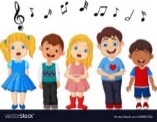                          OTROŠKI PEVSKI ZBOR 1. – 3. razred                          OTROŠKI PEVSKI ZBOR 1. – 3. razred BOŽIČNE PESMI: NA BOŽIČNO NOČPOSLUŠAJ PESEM NA POSNETKU: https://www.youtube.com/watch?v=ORLZs6Dn6U4  POSKUSI ZAPETI OB NJEJ. ČIMVEČKRAT PONOVI BESEDILO! SKUPAJ USTVARIMO FILMČEKFOTOGRAFIRAJ SE ALI POSNAMI KRATEK PLESNI ALI PEVSKI UTRINEK, V POVEZAVI Z ZIMSKO/BOŽIČNIM/NOVOLETNIM VZDUŠJEM! NPR. POŠLJI POSNETEK KAKO POJEŠ OB PEKI PIŠKOTOV, KAKO SE IGRAŠ NA SNEGU, KAKO OKRAŠUJEŠ JELKO, KAKO POJEŠ Z BRATCI/SESTRICAMI…FOTOGRAFIJO/POSNETEK POŠLJI DO PETKA, 11.12.2020, UČITELJICI ANJI BAJC, NA anja.bajc@2os-zalec.siBODI USTVARJALEN/A!